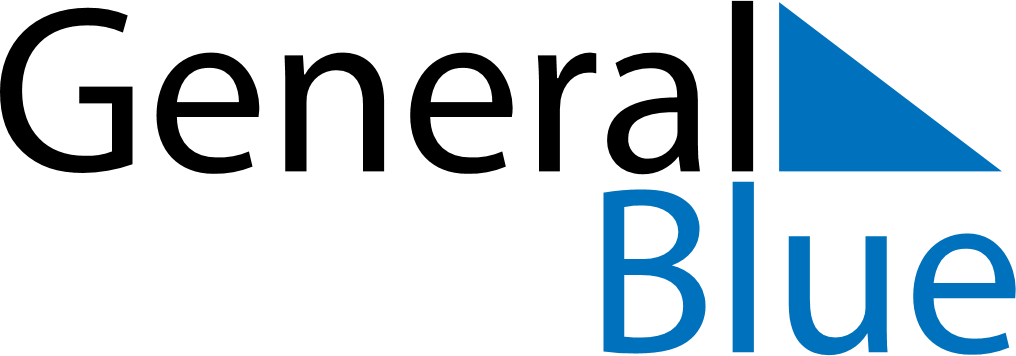 August 2019August 2019August 2019August 2019UruguayUruguayUruguayMondayTuesdayWednesdayThursdayFridaySaturdaySaturdaySunday123345678910101112131415161717181920212223242425Independence Day26272829303131